Max MustermannMusterstraße 12312345 Musterstadtmax@mustermann.de0171 23456789YoungFashion GmbHName NachnameStraße 12312345 MusterstadtMusterstadt, 13.06.2022 Bewerbung für die Ausbildung zum EinzelhandelskaufmannKennnummer 123456Sehr geehrte Damen und Herren,aktuell befinde ich mich auf der Suche nach einer Berufsausbildung, bei der ich meine persönlichen Interessen und Stärken gewinnbringend nutzen kann und durch deren erfolgreichen Abschluss ich einen soliden Grundstein für meine berufliche Zukunft lege. Da ich der Überzeugung bin, meine Ziele mit der Ausbildung zum Kaufmann im Einzelhandel bestmöglich umsetzen zu können, sende ich Ihnen meine Bewerbungsunterlagen.Zurzeit besuche ich die Meidner Realschule in Nürnberg. Zu meinen Lieblingsfächern zählen Mathematik sowie Deutsch und Englisch, was durch meine konstant guten bis sehr guten Noten bestätigt wird. Auf den Beruf des Kaufmannes im Einzelhandel bin ich durch eine Jobmesse aufmerksam geworden. Die spannenden und vielseitigen Aufgaben interessieren mich sehr, ebenso wie die dahinterstehenden wirtschaftlichen Zusammenhänge.Erste Einblicke in den Beruf konnte ich durch ein dreiwöchiges Praktikum bei der GA Clothing GmbH gewinnen. Zu meinen wesentlichen Schwerpunkten zählten hier die Bestandsprüfung der Ware, die Kundenberatung sowie das Befüllen der Regale. Des Weiteren unterstütze ich die Vertriebsmitarbeiter bei zahlreiche Aufgaben. Meine aufgeschlossene und freundliche Art konnte ich vom ersten Tag an bestens einbringen. Mir übertragene Aufgaben erledige ich stets gewissenhaft und arbeite dabei ebenso gerne selbstständig wie innerhalb eines Teams.Einem Ausbildungsbeginn bei der YoungFashion GmbH sehe ich mit großer Freude entgegen und stehe Ihnen ab dem 01.08.2018 zur Verfügung. Ich freue mich über eine positive Rückmeldung und blicke der Einladung zu einem Vorstellungsgespräch hoffnungsvoll entgegen.Mit freundlichen Grüßen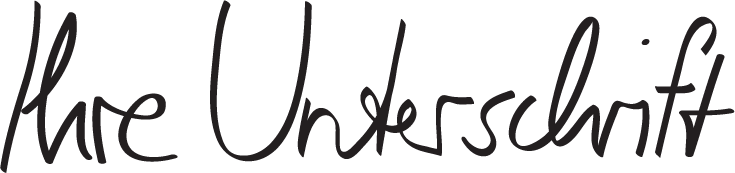 Max Mustermann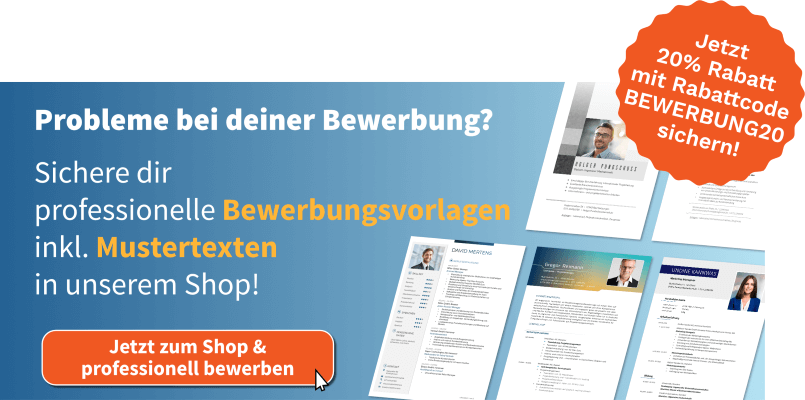 shop.bewerbung.net